РОССИЙСКАЯ ФЕДЕРАЦИЯИРКУТСКАЯ ОБЛАСТЬКОНТРОЛЬНО-СЧЁТНАЯ ПАЛАТА ТАЙШЕТСКОГО РАЙОНАЗАКЛЮЧЕНИЕ № 47-З на проект решения Думы Тамтачетского муниципального образования «О внесении изменений и дополнений в решение Думы  Тамтачетского муниципального образования  от 29.12.2016 г. № 130 «О бюджете Тамтачетского муниципального образования на 2017 год и плановый период 2018-2019 годы» от  23.03.2017 г.                                                                                                   г. ТайшетУтверждено распоряжениемпредседателя КСП Тайшетского района№ 96-р от 23.03.2017 г.Заключение Контрольно-счетной палаты на проект решения Думы Тамтачетского муниципального образования «О внесении изменений и дополнений в решение Думы Тамтачетского муниципального образования от 29.12.2016 г. № 130 «О бюджете  Тамтачетского муниципального образования на 2017 год и плановый период 2018-2019 годы» (в редакции решения думы № 135 от 30.01.2017 г., № 137 от 27.02.2017 г. (далее - проект решения) подготовлено в соответствии с требованиями ст. 157 Бюджетного кодекса Российской Федерации, п. 7 ч. 2 ст. 9 Федерального закона от 07.02.2011г. № 6-ФЗ «Об общих принципах организации и деятельности контрольно-счетных органов субъектов РФ и муниципальных образований», Соглашения о передаче Контрольно-счетной палате Тайшетского района полномочий по осуществлению внешнего муниципального финансового контроля от 01.01.2017 г., Уставом Тамтачетского муниципального образования, Положением  «О Контрольно-счетной палате Тайшетского района», утвержденным решением Думы Тайшетского района от 27.12.2011г. № 88, Положением о бюджетном  процессе в Тамтачетском муниципальном образовании, п.п.3.2 п.3 Плана работы КСП Тайшетского района, утвержденного председателем КСП Тайшетского района от 29.12.2016 г. № 266-р,  на основании распоряжения председателя Контрольно-счетной палаты Тайшетского района на проведение экспертизы проекта решения Думы  Тамтачетского муниципального образования «О внесении изменений и дополнений в решение Думы Тамтачетского муниципального образования от 29.12.2016 г. № 130 «О бюджете  Тамтачетского муниципального образования на 2017 год и плановый период 2018-2019 годы» от  23.03.2017 г.  № 95-р. Цель проведения экспертизы внесения изменения проекта решения:- определение соответствия действующему законодательству и нормативным правовым актам органов местного самоуправления Тамтачетского муниципального образования проекта решения;- определение обоснованности, целесообразности и достоверности показателей, содержащихся в проекте решения.Результаты экспертизы:Изменения вносятся в  соответствии  со ст. 171 Бюджетного кодекса Российской Федерации, ст.ст. 52, 53, 55 Федерального закона от 06.10.2003г. № 131-ФЗ «Об общих принципах организации местного  самоуправления в Российской Федерации», ст. 31,47,56,60,61,62 Устава Тамтачетского муниципального образования, Положением  о  бюджетном  процессе в Тамтачетском муниципальном  образовании. 1. Проектом решения предлагается внести следующие изменения и дополнения в решение Думы Тамтачетского муниципального образования от 29 декабря 2016 года № 130   «О бюджете Тамтачетского муниципального образования на 2017 год» и плановый период 2018-2019 годы»:1.1 Статью 1 изложить в следующей редакции:«Статья 1. 1. Утвердить основные характеристики бюджета Тамтачетского муниципального образования на 2017 год: по доходам в сумме 7 298 600 рублей, из них объём межбюджетных трансфертов из  других бюджетов бюджетной системы Российской Федерации, в сумме   3 802 200,01  рублей, из них объём межбюджетных трансфертов из областного бюджета и бюджета муниципального района в сумме  3 771 400 рублей;по расходам в сумме 9 342 600 рублей.размер дефицита в сумме  2 044 000 рублей или 58,5 процентов утверждённого общего годового объема доходов местного бюджета без учета утверждённого объёма безвозмездных поступлений. Превышение дефицита местного бюджета над ограничениями, установленными статьей 92.1 Бюджетного кодекса Российской Федерации, осуществлено в пределах суммы снижения средств на счетах по учету средств муниципального бюджета в объеме 1 924 000 рублей. Дефицит местного бюджета без учета сумм остатков составит 120 000 рублей и 3,4 %».1.3  Приложения 5,7 изложить в новой редакции (прилагаются).В соответствии с п.2  ст. 13 Положения о бюджетном процессе основанием для внесения в Думу Тамтачетского МО проекта решения о внесении изменений в решение о бюджете явилось:- увеличение поступлений доходов бюджета, которые приводят к изменению финансирования, по сравнению с утвержденным бюджетом- необходимость финансирования новых видов расходов или увеличение (уменьшение) финансирования утвержденных расходов бюджета;Показатели проекта решения Думы  Тамтачетского муниципального образования соответствуют установленным БК РФ принципам сбалансированности бюджета (ст.33 БК РФ) и общего (совокупного) покрытия расходов бюджетов (ст.35 БК РФ). Изменения расходной части  бюджета на 2017 год и плановый период 2018-2019 годыПланируется общий объем расходов бюджета на 2017 год не изменять и  утвердить в сумме 9342,6 тыс. руб.Таблица 2.Анализ вносимых изменений  в расходы поселения на 2017 год тыс.руб.Раздел 01 "Общегосударственные вопросы"В целом по разделу в 2017 году планируется расходы не изменять и утвердить в сумме 4718 тыс. руб., при этом планируется уменьшить расходы на выплату заработной платы с начислениями на нее работникам администрации в сумме 110,0 тыс. руб., а расходы на оплату счетов за поставку тепловой энергии администрации в связи с заключением контракта увеличить на данную сумму.Выводы и предложения:1. Проект решения Думы Тамтачетского муниципального образования «О внесении изменений и дополнений в решение Думы  Тамтачетского муниципального образования  от 29.12.2016 г. № 130 «О бюджете Тамтачетского муниципального образования на 2017 год и плановый период 2018-2019 годы», а также документы и материалы, представляемые одновременно с ним в Думу Тамтачетского муниципального образования, соответствуют действующему законодательству и нормативным правовым актам Тамтачетского муниципального образования.  2. Результаты проведенного анализа Проекта решения и документов, составляющих основу для внесения изменений в бюджет, дают основание для принятия Проекта решения.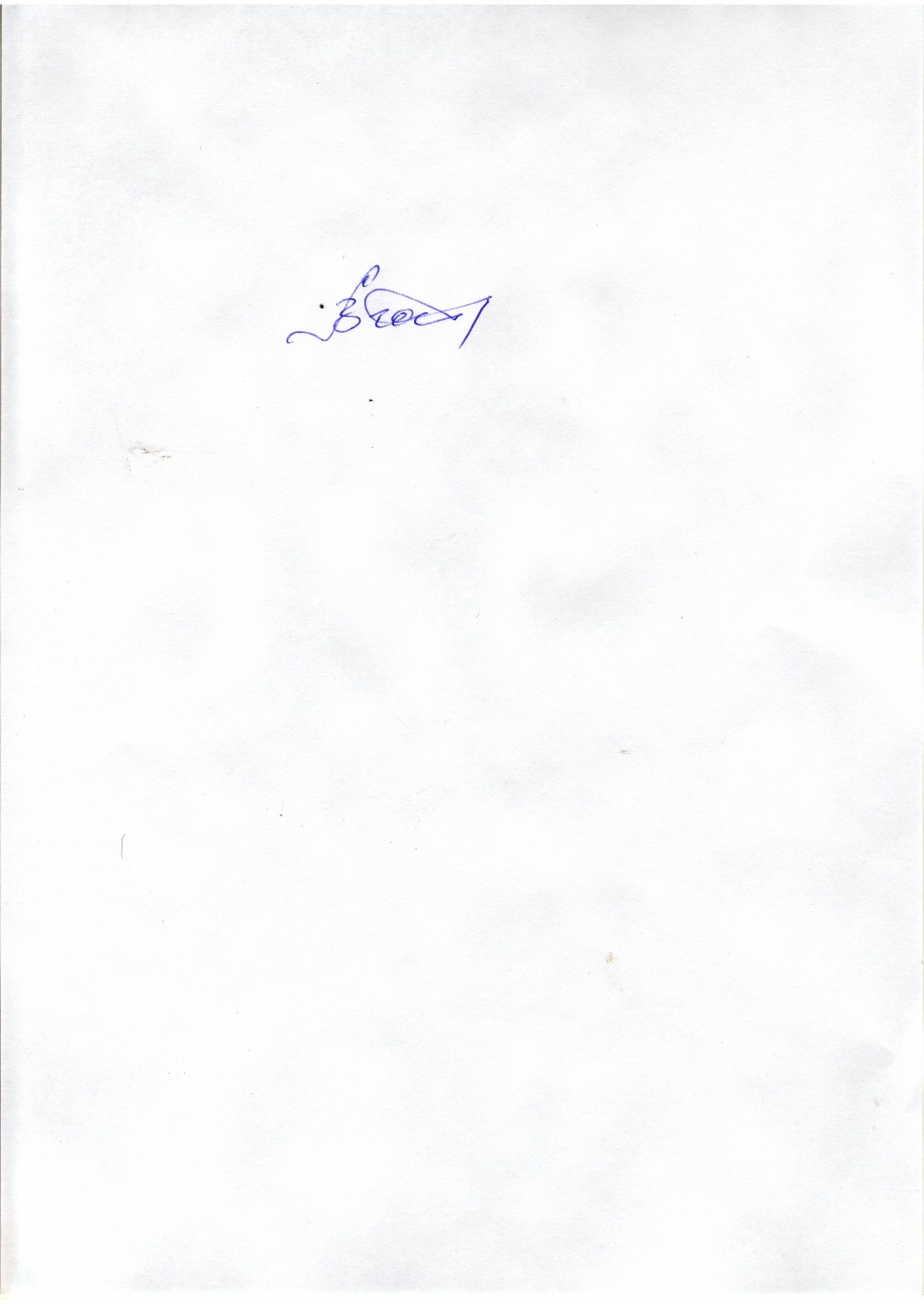 Председатель КСП Тайшетского района	 В.И. ЧабановПодготовил: ведущий инспектор по обеспечению деятельности в аппарате КСП Тайшетского района  М.П. МарокоНаименование показателя2017 год2017 год2017 годНаименование показателяРешение Думы № 137 от 27.02.2017г.Уточненные  бюджетные назначения, тыс. руб.Отклонение, тыс. руб.Наименование показателяРешение Думы № 137 от 27.02.2017г.Уточненные  бюджетные назначения, тыс. руб.Отклонение, тыс. руб.Наименование показателяРешение Думы № 137 от 27.02.2017г.Уточненные  бюджетные назначения, тыс. руб.гр.3-гр.2123401 "Общегосударственные вопросы"47184718002 "Национальная оборона"72,372,3003" Национальная безопасность и правоохранительная деятельность"11004 "Национальная экономика"3375,13375,1005 "Жилищно-коммунальное хозяйство"174,8174,8008 "Культура, кинематография"997,4997,4011 "Физическая культура и спорт"013 "Обслуживание муниципального долга"440Итого расходов9342,69342,60